ПАМЯТКА ДЛЯ РОДИТЕЛЕЙ. ПОДРОСТКОВЫЙ СУИЦИД.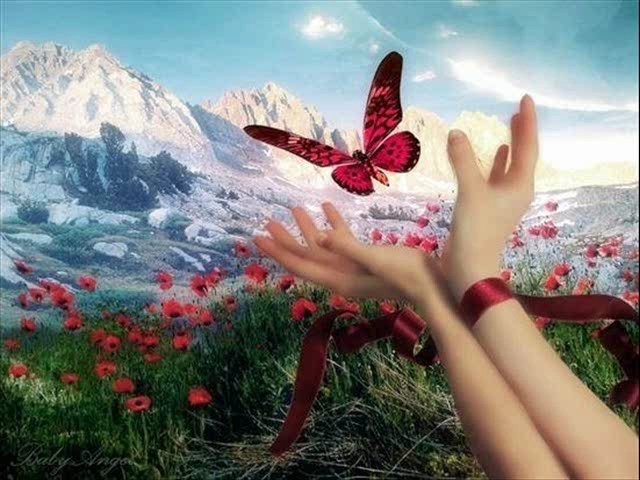 ПЕДАГОГИЧЕСКИЕ СОВЕТЫ РОДИТЕЛЯМ.ПРАВИЛА ЭТИКИ ОБЩЕНИЯ СПОДРОСТКОМ В СЕМЬЕ.Не подозревать дурного;Не высмеивать;Не выслеживать;Не выспрашивать;Не подшучивать;Не принуждать к ответственности;Не контролировать интимный опыт общения;Создавать атмосферу покоя, доверия, безопасности в доме;Созидать навыки общения в доме по принципу открытости;Давать право на собственный опыт;КАК СПОСОБСТВОВАТЬ РАЗВИТИЮ САМОУВАЖЕНИЯ И ЧУВСТВА СОБСТВЕННОГО ДОСТОИНСТВА УПОДРОСТКАВ техникуме:Предоставлять реальную возможность в достижении успеха;Проявлять постоянный интерес к подростку, принимать и поддерживать его начинания;Обращать внимание на положительные стороны его характера, не подчеркивая прошлых ошибок и проступков;Постоянно одобрять, ободрять, хвалить подростка, не быть некогда критичным, циничным по отношению к нему;Предупреждать неуверенность, боязнь ошибок и неудач, нового дела, выбирая посильные для него задания;Уметь ставить реальные для него цели и давать реальную оценку его достижениям и успехам.В семье:Проявлять тепло и эмоциональный отклик во взаимоотношениях, оказывать поддержку во всем;Создавать атмосферу эмоциональной привязанности в семье;Проявлять постоянную заинтересованность в ребенке, заботу о нем;Предпочитать требовательность – безразличию, свободу – запретам, тепло в отношениях – отчужденности;Снимать авторитарные позиции в общении с подростком. Директивный стиль отношений в семье не допустим!Избегать ортодоксальных суждений;Уметь признавать свои ошибки в общении с детьми.К ЧЕМУ ПРИВОДЯТ ОБИДЫОбиды, внезапно возникающие и медленно накапливаемые, могут привести:К стремлению «уйти в себя»;К изолированности;К отчуждению во взаимоотношениях;К стремлению «выяснить отношения», что может перейти в конфликт;К стремлению представить окружающую обстановку в «черных тонах»;К еще большему перевесу эмоционального над рациональным;К повышению нервно-психической напряженности;К снижению активности;К фокусированию познавательной активности на объекте обиды и, как следствие, к ограничению возможностей правильно оценить поступающую информацию.КОГДА ПРИХОДИТ ОБИДА?Обидно, когда все беды валят на тебя;Обидно, когда успехи твои остаются незамеченными; Обидно, когда тебе не доверяют;Обидно, когда другому, а не тебе, поручают то, что ты можешь сделать хорошо;Обидно, когда другие заняты чем-то интересным, а тебя заставляют продолжать надоевшее, унылое занятие;Обидно, когда дело понятное и интересное превращается в обузу, в занятие от которого не отвяжешься;Обидно, когда из третьих рук узнаешь о себе «кое-что новенькое»;Обидно, когда о тебе попросту забыли за своими заботами;Обидно, когда тебя в чем-нибудь подозревают, а ты не имеешь возможности оправдаться;Обидно и многое другое, о чем мы не вспомнили.ДЕТИ УЧАТСЯ ЖИТЬ У ЖИЗНИЕсли подростка постоянно критикуют, он учится ненавидеть.Если подросток живет во вражде, он учится агрессивности.Если подростка высмеивают, он становится замкнутым.Если подросток растет в упреках, он учится жить с чувством вины.Если подросток в терпимости, он учится принимать других.Если подростка часто подбадривать, он учится верить в себя.Если подростка часто хвалят, он учится быть благодарным.Если подросток живет в честности, он учится быть справедливым.Если подросток живет в доверии к миру, он учится верить в людей.Если подросток живет в обстановке принятия, он находит любовь в мире.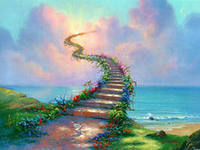 ЧЕРТЫ ПОДРОСТКОВОГО СУИЦИДАкратковременные конфликты в сферах близких отношений (в семье, техникуме, группе);конфликт воспринимается как крайне значимый и травматичный, вызывая внутренний кризис и драматизацию событий; суицидальный поступок воспринимается в романтически-героическом ореоле: как смелый вызов, как решительное действие, как мужественное решение и т.п.суицидное поведение демонстративно, в нем есть признаки "игры на публику";суицидальное поведение регулируется скорее порывом, аффектом, в нем нет продуманности, взвешенности, точного просчета; средства самоубийства выбраны неумело (прыжок с балкона 2-3 этажа, малотоксичные  вещества, тонкая веревка и т.п.).ПРИЧИНЫ ПРОЯВЛЕНИЯ СУИЦИДАОтсутствие доброжелательного внимания со стороны взрослых Резкое повышение общего ритма жизни Социально-экономическая дестабилизация Алкоголизм и наркомания среди родителей Жестокое обращение с подростком, психологическое, физическое и сексуальное насилиеАлкоголизм и наркомания среди подростков Неуверенность в завтрашнем дне Отсутствие морально-этических ценностей Потеря смысла жизни Низкая самооценка, трудности в самоопределении Бедность эмоциональной и интеллектуальной жизни Безответная влюбленность       Общей причиной суицида является социально-психологическая дезадаптация, возникающая под влиянием острых психотравмирующих ситуаций, нарушения взаимодействия личности с ее ближайшим окружением. Однако для подростков это чаще всего не тотальные нарушения, а нарушения общения с близкими, с семьей.В настоящее время условно выделяют семь основных осознанных мотивационно - когнитивных суицидальных комплексов. 
Альтруистические МОТИВЫ отражают желание умереть «чтоб всем было лучше»; желание избавить окружающих от проблем, связанных с собственным существованием, никому не мешать, не быть обузой; мысль о том, что собственная смерть может что-то изменить к лучшему вокруг. 
Аномические МОТИВЫ отражают потерю смысла и интереса к жизни, утрату внутренней силы для жизни, представления о том, что все хорошее позади и впереди ничего нет.
Анестетические МОТИВЫ отражают представления о том, что только смерть может избавить подростка от внутренних психологических страданий, невозможность больше терпеть ситуацию, невозможность найти другие пути избавления от бесконечной и мучительной душевной боли. 
Инструментальные МОТИВЫ отражают неспособность изменить неблагоприятную для него ситуацию другим образом, хотя бы своей смертью, как последним и самым веским аргументом, иногда же это просто желание привлечь к себе внимание. 
Аутопунестические МОТИВЫ отражают желание наказать себя, представление о недопустимости своего существования, желание быть самому и судьей и палачом. 
Гетеропунитическая мотива ция отражает желание отомстить кому-то, создать смертью своей проблемы, пробудить у окружающих муки совести. 
Поствитальная мотива ция отражает надежду на что-то лучшее после смерти. Религиозные МОТИВЫ отражают сформированные представления о самоубийстве как о грехе, обречь себя на вечные мучения. 
То, что самоубийство — слабость, низость, трусость, признак безволия, бесхарактерности,- неправда. Бессмысленно убеждать в этом подростка. Он не поверит. Все зависит от ситуации. 
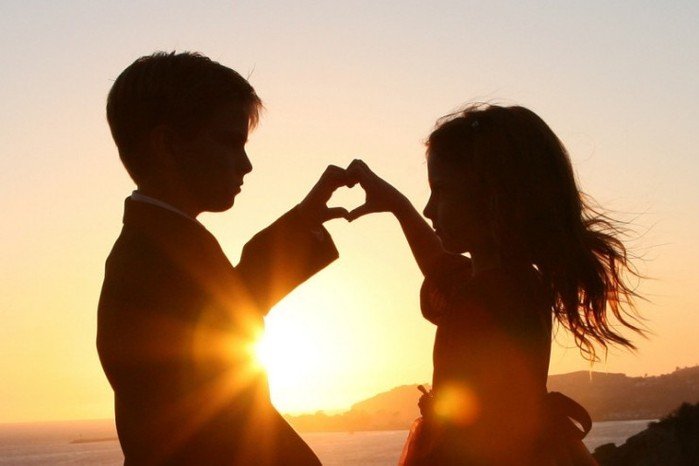 На что взрослые должны обратить внимание:Суицид  у подростков является следствием невнимания к нимИметь элементарные знания психологии данного возрастаПомнить, что при наличии у подростка кризисных явлений, он всегда нуждается в участии взрослыхУчитывать характер окружающей подростковой микросреды.При высказывании подростком суицидальных мыслей, намерений, взрослые обязаны:Обеспечить постоянное наблюдение за ребенкомСделать недоступными для него предметы и вещества (лекарства), с помощью которых он может осуществить свой суицидный замыселУспокоить подростка беседой, с помощью лекарства, дать ему выговоритьсяИзменить взаимоотношения в положительную сторонуМеры профилактики:Проанализируйте отношения с ребенком.Будьте внимательны к нему, его словам и поступкам. Не жалейте любви для своих детей.К  «группе риска» по суициду относятся подростки:с нарушением межличностных отношений, “одиночки”;злоупотребляющие алкоголем или наркотиками, отличающиеся девиантным или криминальным поведением, включающим физическое насилие;с затяжным депрессивным состоянием;сверхкритичные к себе подростки;страдающие от недавно испытанных унижений или трагических утрат,  от хронических или смертельных болезней;фрустрированные несоответствием между ожидавшимися успехами в жизни и реальными достижениями;страдающие от болезней или покинутые окружением подростки;из социально-неблагополучных семей - уход из семьи или развод родителей;из семей, в которых были случаи суицидов.Признаки эмоциональных нарушений, лежащих в основе суицидапотеря аппетита или импульсивное обжорство, бессонница или повышенная сонливость в течение, по крайней мере, последних дней,частые жалобы на соматические недомогания (на боли в животе, головные боли, постоянную усталость, частую сонливость),необычно пренебрежительное отношение к своему внешнему виду,постоянное чувство одиночества, бесполезности, вины или грусти, ощущение скуки при проведении времени в привычном окружении или выполнении работы, которая раньше приносила удовольствие, уход от контактов, изоляция от друзей и семьи, превращение в человека «одиночку», нарушение внимания со снижением качества выполняемой работы, погруженность в размышления о смерти,отсутствие планов на будущее,внезапные приступы гнева, зачастую возникающие из-за мелочей. Суицидальными подростками, в целом, часто руководят амбивалентные чувства. Они испытывают безнадежность, и в то же самое время надеются на спасение. Признаки готовящегося самоубийстваО возможном самоубийстве говорит сочетание нескольких признаков.1. Приведение своих дел в порядок — раздача ценных вещей, упаковывание. Человек мог быть неряшливым, и вдруг начинает приводить все в порядок. Делает последние приготовления. 2. Прощание. Может принять форму выражения благодарности различным людям за помощь в разное время жизни.3. Внешняя удовлетворенность — прилив энергии. Если  решение покончить с собой принято, а план составлен, то мысли на эту тему перестают мучить, появляется избыток энергии. Внешне расслабляется — может показаться, что отказался от мысли о самоубийстве. Состояние прилива сил может быть опаснее, чем глубокая депрессия. 4. Письменные указания (в письмах, записках, дневнике).5. Словесные указания или угрозы.6. Вспышки гнева у импульсивных подростков.7. Потеря близкого человека, за которой следуют вышеперечисленные признаки. Потеря дома.8. Бессонница.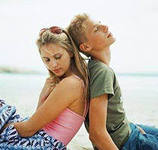 Возможные мотивыПоиск помощи - большинство людей, думающих о самоубийстве, не хотят умирать. Самоубийство рассматривается как способ получить что-либо (например, внимание, любовь, освобождение от проблем, от чувства безнадежности). Безнадежность - жизнь бессмысленна, а на будущее рассчитывать не приходится. Потеряны всякие надежды изменить жизнь к лучшему.Множественные проблемы - все проблемы настолько глобальны и неразрешимы, что человек не может сконцентрироваться, чтобы разрешить их по одной.Попытка сделать больно другому человеку - «Они еще пожалеют!» Иногда человек считает, что, покончив с собой, унесет с собой проблему и облегчит жизнь своей семье.Способ разрешить проблему - человек рассматривает самоубийство как показатель мужества и силы.ЧТО МОЖЕТ УДЕРЖАТЬ: Установите заботливые взаимоотношения с ребенком. Будьте внимательным слушателем.  Будьте искренними в общении, спокойно и доходчиво спрашивайте о тревожащей ситуации. Помогите определить источник психического дискомфорта.Вселяйте надежду, что все проблемы можно решить конструктивно.Помогите ребенку осознать его личностные ресурсы. Окажите поддержку в успешной реализации ребенка в настоящем и помогите определить перспективу на будущее.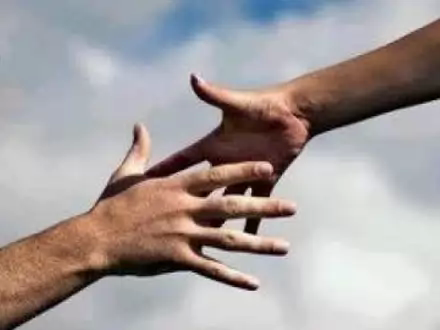 Педагог – психолог АСТ   ПЕТРОВА Т. А.